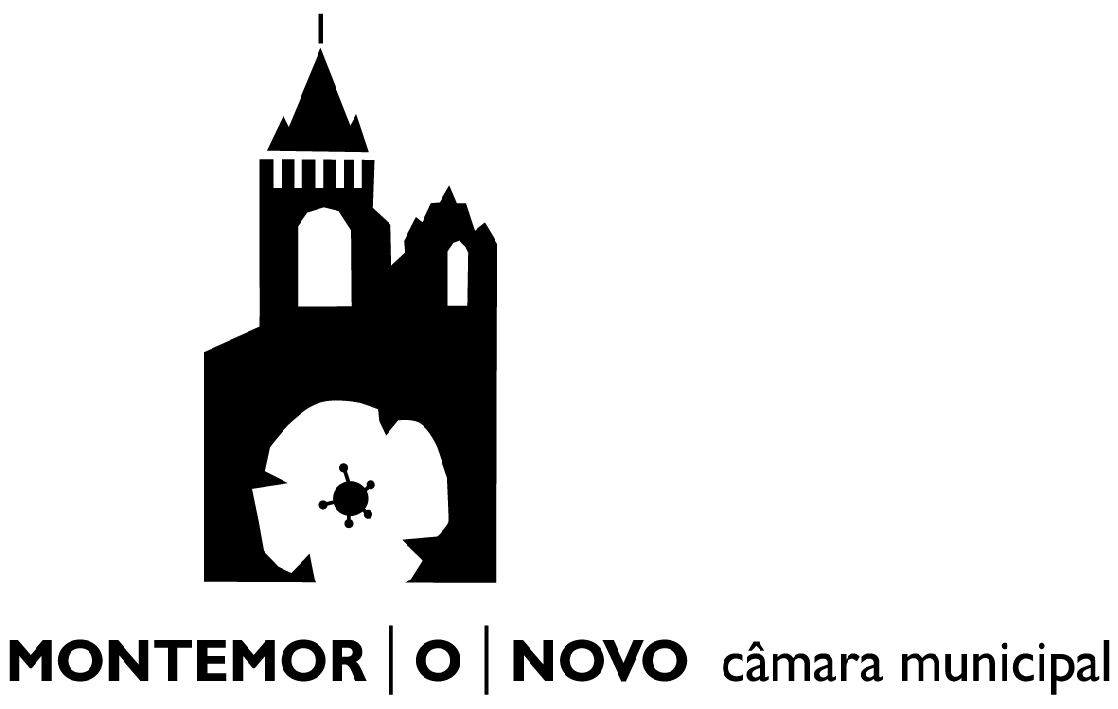 Máquinas de Diversão - Licença de Exploração 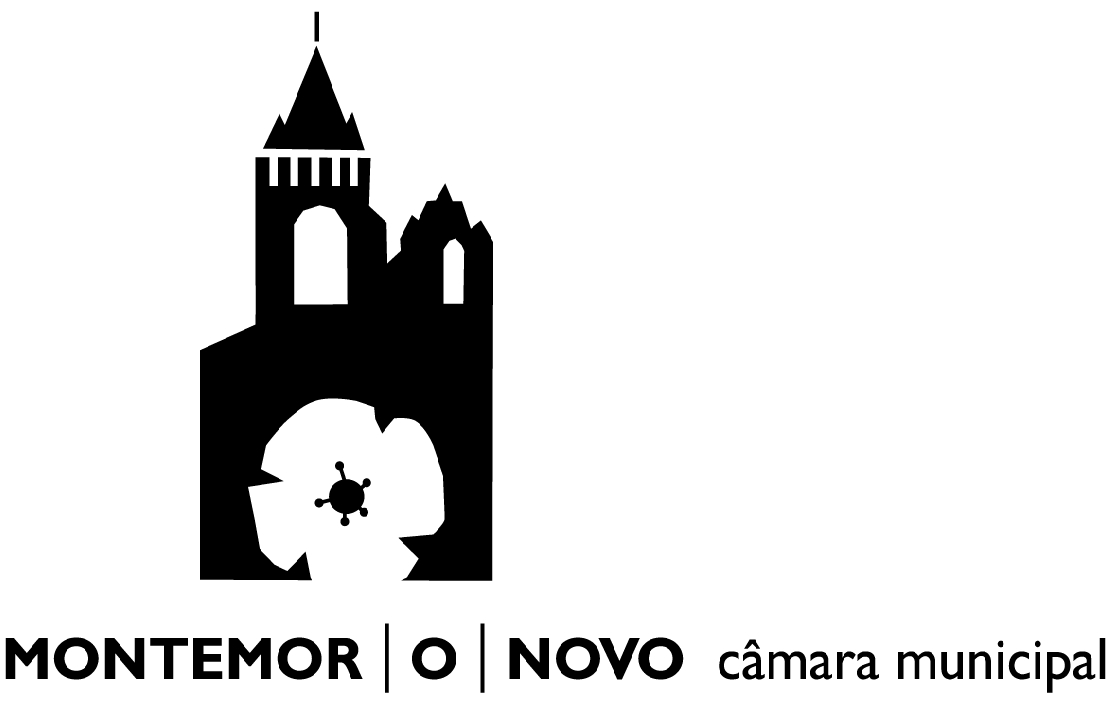 Máquina de Diversão - Comunicação de Mudança de Local de Exploração Importante: O duplicado desta comunicação, depois de carimbado na Câmara Municipal, será anexo à licença de exploração Importante Este título deverá acompanhar sempre a máquina Máquina de Diversão - Título de Registo Registo n.º      DAGF/SAAGDAGF/SAAGDAGF/SAAGDAGF/SAAGReg. Nº Proc NºData:Data: Data: FuncionárioFuncionário ResponsávelCoord. SAAGCoord. SAAGChefe de DivisãoChefe de DivisãoChefe de DivisãoDESPACHODESPACHODESPACHODESPACHODECISÃODECISÃOData:Data: Presidente PresidenteLicença n.º       /                   Validade        a      Licença n.º       /                   Validade        a      Licença n.º       /                   Validade        a      O Presidente da Câmara Municipal concede, nos termos do n.º 1 do artigo 23.º do Decreto-Lei n.º 310/2002, de 18 de Dezembro, pelo período acima indicado, licença de exploração para a máquina de diversão registada com o n.º       /       de      , e propriedade de      , com local de exploração no estabelecimento      , sito na Rua/Avenida       da localidade      .Taxas pagas por meio da guia n.º       /      Data      O Presidente da Câmara Municipal concede, nos termos do n.º 1 do artigo 23.º do Decreto-Lei n.º 310/2002, de 18 de Dezembro, pelo período acima indicado, licença de exploração para a máquina de diversão registada com o n.º       /       de      , e propriedade de      , com local de exploração no estabelecimento      , sito na Rua/Avenida       da localidade      .Taxas pagas por meio da guia n.º       /      Data      O Presidente da Câmara Municipal concede, nos termos do n.º 1 do artigo 23.º do Decreto-Lei n.º 310/2002, de 18 de Dezembro, pelo período acima indicado, licença de exploração para a máquina de diversão registada com o n.º       /       de      , e propriedade de      , com local de exploração no estabelecimento      , sito na Rua/Avenida       da localidade      .Taxas pagas por meio da guia n.º       /      Data      O Presidente da Câmara Municipal concede, nos termos do n.º 1 do artigo 23.º do Decreto-Lei n.º 310/2002, de 18 de Dezembro, pelo período acima indicado, licença de exploração para a máquina de diversão registada com o n.º       /       de      , e propriedade de      , com local de exploração no estabelecimento      , sito na Rua/Avenida       da localidade      .Taxas pagas por meio da guia n.º       /      Data      O Funcionário,O Funcionário,O Presidente da Câmara Municipal,Condições de Exploração - As máquinas só podem ser exploradas em locais previamente licenciados para a prática de jogos lícitos com máquinas de diversão, nos termos do Decreto-Lei n.º 310/2002, de 18 de Dezembro. - Não é permitida a exploração de mais de três máquinas, salvo tratando-se de estabelecimentos licenciados para a exploração exclusiva de jogos, quer as mesmas sejam exploradas na sala principal do estabelecimento quer nas suas dependências ou anexos com intercomunicação interna, vertical ou horizontal. - O proprietário deve comunicar previamente à Câmara Municipal a mudança de local de exploração da máquina. Para o efeito deverá preencher o modelo 4 e apresentá-lo na Câmara Municipal. O duplicado deste impresso, com a nota ou carimbo de entrada na Câmara Municipal, será anexo à presente licença. - A renovação da licença deverá ser requerida no último mês da sua validade. - Condições especiais  [INSIRA TEXTO AQUI]DAGF/SAAGDAGF/SAAGDAGF/SAAGDAGF/SAAGReg. Nº Proc NºData:Data: Data: FuncionárioFuncionário ResponsávelCoord. SAAGCoord. SAAGChefe de DivisãoChefe de DivisãoChefe de DivisãoDESPACHODESPACHODESPACHODESPACHODECISÃODECISÃOData:Data: Presidente Presidente(a preencher em duplicado)(a preencher em duplicado)(a preencher em duplicado)Recepção na Câmara Municipal     /    / 20  Recepção na Câmara Municipal     /    / 20  Recepção na Câmara Municipal     /    / 20  Recepção na Câmara Municipal     /    / 20  Recepção na Câmara Municipal     /    / 20  Identificação do Proprietário (Preencher com letra maiúscula)Identificação do Proprietário (Preencher com letra maiúscula)Identificação do Proprietário (Preencher com letra maiúscula)Identificação do Proprietário (Preencher com letra maiúscula)Identificação do Proprietário (Preencher com letra maiúscula)Identificação do Proprietário (Preencher com letra maiúscula)Identificação do Proprietário (Preencher com letra maiúscula)Identificação do Proprietário (Preencher com letra maiúscula)Nome Completo:Nome Completo:Morada/Sede:Morada/Sede:N.º    ,	     (andar)    ,	     (andar)Localidade:Código PostalCódigo PostalCódigo Postal      -    Caracterização da MáquinaCaracterização da MáquinaCaracterização da MáquinaCaracterização da MáquinaCaracterização da MáquinaCaracterização da MáquinaCaracterização da MáquinaCaracterização da MáquinaRegisto n.º       /      , de       Registo n.º       /      , de       Registo n.º       /      , de       Registo n.º       /      , de       Registo n.º       /      , de       Registo n.º       /      , de       Registo n.º       /      , de       Registo n.º       /      , de       Documento da Inspecção-Geral de Jogos n.º      , de       Documento da Inspecção-Geral de Jogos n.º      , de       Documento da Inspecção-Geral de Jogos n.º      , de       Documento da Inspecção-Geral de Jogos n.º      , de       Documento da Inspecção-Geral de Jogos n.º      , de       Documento da Inspecção-Geral de Jogos n.º      , de       Documento da Inspecção-Geral de Jogos n.º      , de       Documento da Inspecção-Geral de Jogos n.º      , de       Licença de exploração n.º      , de      Licença de exploração n.º      , de      Licença de exploração n.º      , de      Licença de exploração n.º      , de      Licença de exploração n.º      , de      Licença de exploração n.º      , de      Licença de exploração n.º      , de      Licença de exploração n.º      , de       Anual                                        Semestral Anual                                        Semestral Anual                                        Semestral Anual                                        Semestral Anual                                        Semestral Anual                                        Semestral Anual                                        Semestral Anual                                        SemestralLocal de Exploração AnteriorLocal de Exploração AnteriorLocal de Exploração AnteriorLocal de Exploração AnteriorLocal de Exploração AnteriorLocal de Exploração AnteriorLocal de Exploração AnteriorLocal de Exploração AnteriorLocal de Exploração AnteriorEndereço:N.º    ,	     (andar)    ,	     (andar)Localidade:Código PostalCódigo PostalCódigo Postal      -    Novo EstabelecimentoNovo EstabelecimentoNovo EstabelecimentoNovo EstabelecimentoNovo EstabelecimentoNovo EstabelecimentoNovo EstabelecimentoNovo EstabelecimentoNovo EstabelecimentoEndereço:N.º    ,	     (andar)    ,	     (andar)Localidade:Código PostalCódigo PostalCódigo Postal      -    O ProprietárioO ProprietárioData	 TipoFabricanteFabricanteMarcaNúmero de fabricoNúmero de fabricoModeloAno de fabricoAno de fabricoProprietárioLocalidadeEndereçoCódigo Postal     -         -         -         -         -    DataO FuncionárioAverbamentos: [ INSIRA TEXTO AQUI ]